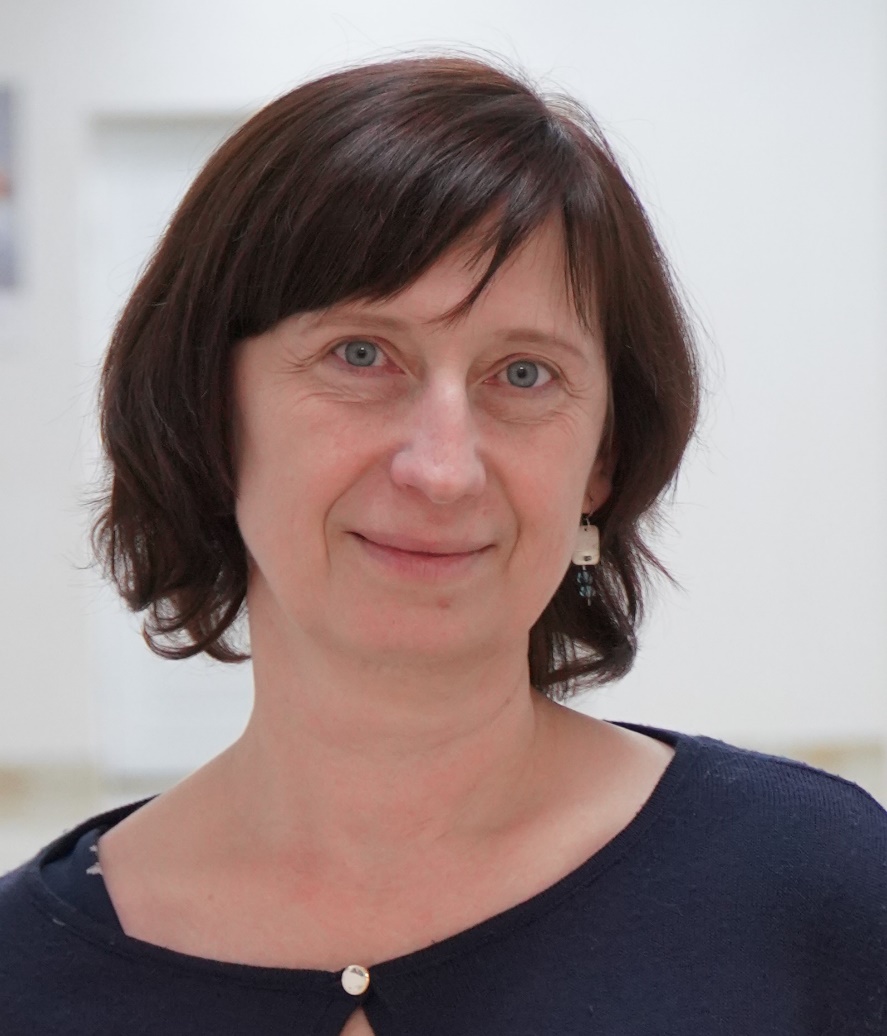 http://orcid.org/0000-0002-6299-8457Researcher ID: F-6869-2017Scopus Author ID: 13008002400E-mail: kostenko.s.liudmyla@gmail.comКостенко Людмила Степанівна закінчила хімічний факультет Київського національного університету імені Тараса Шевченка (1992 р), Соросівський стипендіат 1994 р. У 2019 році захистила кандидатську дисертацію: «Кремнеземвмісні оксидні матеріали, функціоналізовані алкіламінофосфоновими групами: синтез, будова закріпленого шару та властивості» Виконувала наукові дослідження в науково-дослідній частині Київського національного університету імені Тараса Шевченка (1998-2002; 2013-2019 рр). Працювала на посаді асистента кафедри аналітичної хімії КНУ імені Тараса Шевченка (2002-2012 рр; 2019 р). Головним напрямком наукових досліджень є синтез та дослідження наноматеріалів з хімічно-зміненою природою поверхні. Брала участь у виконанні міжнародних наукових проектів та проходила стажування: Костенко Л.С. є автором / співавтором понад 50 наукових публікацій, з них 24 статей в українських і закордонних журналахLiudmyla Kostenko http://orcid.org/0000-0002-6299-8457Researcher ID: F-6869-2017Scopus Author ID: 13008002400E-mail: kostenko.s.liudmyla@gmail.comEducationQualificationsProfessional AppointmentsResearch Activities2019 	BQR project “Hybrid interfacing: exploring the covalent grafting on titanium surfaces oxidized by laser”.2018-2019 Marie Curie RISE “CARTHER” Project 690945 «Carbon-based nano-materials for theranostic application»2014 FP7-PIRSES-GA -2012 grant agreement № 319013 «Porous Silicon Carbide as a support for Co metal nanoparticles in Fischer-Tropsch synthesis». (10.03.2014-08.06.2014 Laboratoire Interdisciplinaire Carnot de Bourgogne UMR6303 CNRS /Universite de Bourgogne)2011-2013 «Fabrication of particles with photo receptors: bio-analytical application such as controlled drug delivery»2011-2012 FP7-PIRSES-GA-2009 № 247603”Sol-Gel Materials Synthesis and Characterization for Optical Sensing”2006-2008 Project financed by Fundamental Researches State Fund (FRSF) of Ministry of education and science of Ukrainian “Development of a novel sensing technique based on nanomechanics for rapid detection of bioagents”2001-2006 Project financed by Ministry of education and science of Ukrainian “Directed synthesis of new solid superacids based on immobilized heteropolyoxoanions: regulation of properties for green catalysis”2001-2005 Research project of Department of Analytical Chemistry of National Taras Shevchenko University “Highly dispersed oxide materials in adsorption and ecological catalysis”1998-2000 Participation in INTAS project 98/1116“Solid Super acids”1998-2000 Research project of Department of Analytical Chemistry of National Taras Shevchenko University N9800 ”Development and use of selective adsorbents and bioanalitical systems for control and analysis of toxic metals in water”1998-2001 Participation in NATO SfP-97/1896 “Covalently bonded super acids”1995-1998 Participation in International Science Foundation (USA) №U-53000” Surface modified silicas and lattice-type multiphases with control density of bonded groups. Correlation between groups topography and phases' properties”1995-1997 Participation in project INTAS-94-0252 “Oxide materials covalently functionalized with organic groups for preparation of chemical sensors”Scientific experience and field of specializationInorganic Chemistry; Green Chemistry; Porous Materials; Environmental Chemistry; Heavy Metal Pollution; Wastewater; Coordination Chemistry and Metal Complexes Current research interestPreparation and physical characterization of functionalized materials. In particular, preparation of new adsorbents for solid phase extraction and selective removal of organic and inorganic pollutants from aqueous solutions. Good knowledge and the use of standard characterization physico-chemical techniques of materials. Particularly skilled in functionalization of inorganic solids with organic functions, such as amines, ion-exchangers, aminophosphonic acids, thiols and others via silanizatioin and other routes. 2021 Інститут світла та матерії; м. Ліон, Франція2019 Університет Бургундії Франш-Конте́ (UBFC); м. Ле-Крезо, Франція2018/19 Астонський університет; м. Бірмінгем, Великобританія2014 Університет Бургундії, міждисциплінарна лабораторія ім. Карно; м. Діжон, Франція2013  Університет Ов’єдо; м. Ов’єдо, Іспанія2012 Лабораторія фізики та дослідження матеріалів ESPCI (Ecole Superieure de Physique et Chimie Industrielle); м. Париж, Франція1993-1998PhD student, Taras Shevchenko National University of Kyiv,  Ukraine 1987-1992MSci student, Taras Shevchenko University of Kyiv, Dpt. of Chemistry, Ukraine2020PhD Diploma DK 058872 of candidate of Chemical Science (comparable to the Academic Degree of Doctor of Philosophy); specialty - Inorganic Chemistry 1999Diploma SPK 084137 in control of quality of oil products, Specialty “Analysis of oils and petrol” 1992  MSci Diploma УВ 934748 in Chemical engineering and Chemistry lecturing, Specialty Chemistry, Inorganic Chemistry 2021Рosition of Professor Assistant, Department of Analytical Chemistry of National Taras Shevchenko University of Kyiv2012-2020Scientific researcher, Department of Analytical Chemistry of National Taras Shevchenko University of Kyiv2003-2012Lecturer and Researcher, position of Professor Assistant, Department of Analytical Chemistry of National Taras Shevchenko University of Kyiv2000-2003Engineer, Scientific research, Inorganic Chemistry Department of National Taras Shevchenko University of Kyiv1999-2000Senior Engineer in chemical company “New chemical technologies”, Kyiv1998-1999Engineer, Inorganic Chemistry Department of National Taras Shevchenko University of Kyiv1992-1993Engineer, Inorganic Chemistry Department of National Taras Shevchenko University of Kyiv